ՏԱՎՈՒՇԻ   ՄԱՐԶԻԴԻՏԱՎԱՆ    ՀԱՄԱՅՆՔՀամայնքի   2018 թվականի ՏԱՐԵԿԱՆ  ԱՇԽԱՏԱՆՔԱՅԻՆ  ՊԼԱՆ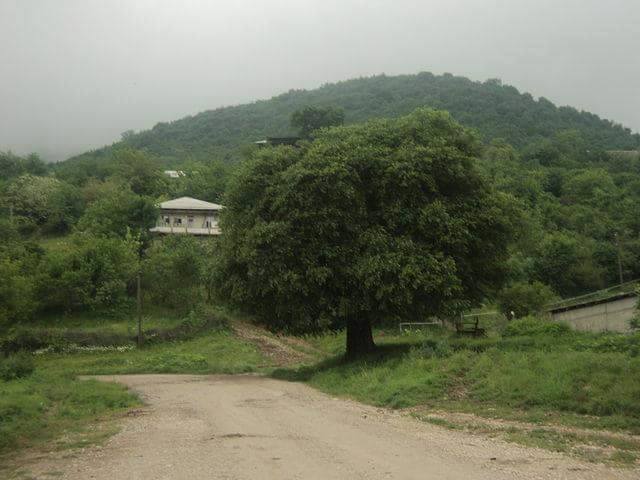 Կազմել  է՝  համայնքի   ղեկավար    Հակոբ  ՍարիբեկյանըՀաստատվել է՝  համայնքի ավագանու  2018թ. փետրվարի 23 -ի   թիվ     7-Ն   որոշմամբ                                               (նիստի ամսաթիվը)Դիտավան 2018թ.ՆերածությունԴիտավան համայնքի 2018թ. տարեկան աշխատանքային պլանը (ՏԱՊ-ը) նպատակ ունի արդյունավետ պլանավորման միջոցով բարելավել համայնքում կայացվող որոշումների որակը: Հիմք ունենալով համայնքի հնգամյա զարգացման ծրագիրը, ՏԱՊ-ը ուղղված է հստակեցնելու տարեկան կտրվածքով համայնքի զարգացմանն ուղղված ծրագրերը և միջոցառումները, դրանց իրականացման համար ներդրվող ռեսուրսներն ու ժամկետները: Որպես համայնքի տարեկան ծրագրային փաստաթուղթ, այն նպատակ ունի ներգրավել համայնքի ներքին և արտաքին ներդրողների հնարավորությունները՝ համայնքային խնդիրներն առավել արդյունավետ լուծելու գործում:Դիտավան համայնքի տարեկան աշխատանքային պլանը կազմվել է Գերմանիայի միջազգային համագործակցության ընկերության աջակցությամբ և «Համայնքների ֆինանսիստների միավորում» հասարակական կազմակերպություն կողմից մշակված «Համայնքի ՏԱՊ-ի մշակման մեթոդական ուղեցույցի հիման վրա:Դիտավան համայնքի 2018թ. ՏԱՊ-ը բաղկացած է 5 հիմնական բաժիններից, որոնք կառուցված են ծրագրերի նպատակներից արդյունքներին հասնելու տրամաբանական հենքի վրա: Համայնքի տեսլականը և ոլորտային նպատակները սահմանում են 2018թ. Դիտավան  համայնքում ՏԻՄ-երի լիազորությունների շրջանակներում սահմանված նպատակները, զարգացման հիմնական ուղղությունները և խթանները։ 2018թ. նախատեսված ծրագրերի ցանկը և տրամաբանական հենքերը ներկայացված են ըստ համայնքի  ու դրանց արժեքների: ՏԱՊ-ում ներկայացվում է նաև համայնքային սեփականություն հանդիսացող գույքի կառավարման տարեկան ծրագիրը՝ պլանավորված գործընթացները և գործողությունները: ՏԱՊ-ում նախատեսված ծրագրերի ֆինանսավորման պլանը սահմանում է ֆինանսավորման այն աղբյուրները, որոնք պետք է ապահովեն դրանց իրականացումը: ՏԱՊ-ի իրականացման արդյունավետությունը նախատեսվում է իրագործել ըստ մոնիթորինգի և գնահատման պլանի՝ կիսամյակային կամ տարեկան կտրվածքով:Համայնքի տեսլականը և ոլորտային նպատակներըՀամայնքի տեսլականը՝Դիտավանի բնակչությունը ապրում է  բարեկեցիկ կյանքով, արդյունավետ մշակում է իր հողը, համայնքի  ողջ տարածքը շրջապատված է նորատունկ  և բարձրարժեք բերքատու այգիներով։ Դիտավանը վերագտել  է պտղաբուծական տնտեսության իր երբեմնի համբավը։ Անասնաբուծությունը ևս նոր թափ է ստացել, արդյունավետ օգտագործվում ենարոտավայրերը, համայնքում վերամշակվում է  կաթնամթերքն ու մսամթերքը։ Դիտավանի նորակառույց մանկապարտեզում  և հանրակրթական դպրոցում  տրվում են որակյալ կրթական ծառայություններ :  Համայնքը մայրուղուն կապող  ասֆալտապատ նոր ճանապարհը, համայնքի կենտրոնում հյուրատան վերածված շենքը այլևս  նոր հնարավորություններ են ստեղծել զբոսաշրջիկների այցելությունների համար, որոնց ուղեկցում են  վերապատրաստում անցած  համայնքի երիտասարդներից բաղկացած խումբը։Աղյուսակ 1․ Համայնքի կայուն զարգացման ցուցանիշներըԱղյուսակ 2․ Համայնքի ոլորտային նպատակները* Տես՝ ոլորտի վերջնական արդյունքների ցուցանիշների գնահատման սանդղակը Հավելված 1-ում։Համայնքի  2018 թ. ծրագրերի ցանկը և տրամաբանական հենքերը (ըստ ոլորտների)Աղյուսակ 3․ ՏԱՊ-ի ծրագրերը, որոնք ապահովված են համապատասխան ֆինանսական միջոցներով Աղյուսակ 4․ ՏԱՊ-ի ծրագրերը, որոնք ապահովված չեն համապատասխան ֆինանսական միջոցներով Աղյուսակ 5․ ՏԱՊ-ով նախատեսված ծրագրերի տրամաբանական հենքերը՝ ըստ համայնքի ղեկավարի լիազորությունների ոլորտներիՀամայնքային  գույքի  կառավարման  2018թ.  ծրագիրըԱղյուսակ 6․ Համայնքի սեփականություն համարվող գույքի կառավարման  2018թ. ծրագիրըՀամայնքի  ՏԱՊ-ի  ֆինանսավորման  պլանըԱղյուսակ 7․ ՏԱՊ-ի ֆինանսավորման պլանը՝ ըստ համայնքի ղեկավարի լիազորությունների ոլորտներիՀամայնքի  ՏԱՊ-ի  մոնիթորինգի  և  գնահատման  պլանըԱղյուսակ 8. Համայնքի ՏԱՊ-ում ներառված ծրագրի արդյունքային ցուցանիշների մոնիթորինգի և գնահատման վերաբերյալ տեղեկատվության ներկայացման ձևանմուշըՑուցանիշԵլակետային արժեքԹիրախային արժեքԱղքատության շեմից ցածր գտնվող ընտանիքների թվի տեսակարար կշիռը համայնքի ընտանիքների ընդհանուր թվի մեջ (%)2018Համայնքի բյուջեի սեփական եկամուտների տեսակարար կշիռն ընդհանուր եկամուտների մեջ (%)50.151Համայնքում հաշվառված բնակիչների ընդհանուր թիվը (մարդ)396410Համայնքում տվյալ տարվա  ընթացքում ներդրումների ծավալը (հազ. դրամ)170000.0175000.0Ոլորտային նպատակՎերջնական արդյունքի՝Վերջնական արդյունքի՝Վերջնական արդյունքի՝Ոլորտային նպատակՑուցանիշԵլակետային արժեք*Թիրախային արժեք*Ոլորտ 1. Ընդհանուր: Ապահովել տեղական ինքնակառավարումը  Դիտավան համայնքում, ունենալ բնակչությանը մատուցվող համայնքային ծառայությունների արդյունավետ  և թափանցիկ կառավարման համակարգՀամայնքի բնակիչների բավարարվածությունը (հարցումների հիման վրա) ՏԻՄ-երի գործունեությունից, մատուցվող հանրային ծառայությունների որակից, %9095Ոլորտ 2. Քաղաքաշինություն և կոմունալ տնտեսություն: Կազմակերպել համայնքի քաղաքաշինական նորմերի, համայնքային գույքի և ենթակառուցվածքների, հանրային վայրերի պահպանումն  ու  զարգացումը Ապահովել համայնքի բնակիչների առողջության և շրջակա միջավայրի վրա աղբի բացասական ներգործության նվազեցումն  ու չեզոքացումը  Ստեղծել բնակության համար հարմարավետ և էկոլոգիապես անվտանգ պայմաններ Ապահովել համայնքի քաղաքաշինական զարգացման նորմերը Համայնքի կողմից պատվիրված կապիտալ ծրագրերի նախագծանախահաշվային փաստաթղթերի ընդհանուր քանակը Սանիտարահիգիենիկ ու էկոլոգիական բարվոք պայմանների ապահովումը համայնքի ընդհանուր տարածքում, %Հանրային տարածքների մաքրության  աստիճանը ընդհանուր հանրային տարածքների մեջ,  %Համայնքի գլխավոր հատակագծի առկայությունը23530Առկա չէ34035Առկա էՈլորտ 3. Կրթություն:  Կազմակերպել նախադպրոցական կրթության որակյալ ծառայություններՆախադպրոցական կրթության ծառայության հասանելիությունը համայնքում %0100Ոլորտ 4. Մշակույթ և երիտասարդության հետ տարվող աշխատանքներ:  Կազմակերպել համայնքի մշակութային կյանքը, աջակցել մշակութային նախաձեռնությունների իրականացմանը, խթանել միջոցառումներին բնակիչների ակտիվ մասնակցությունը  Համայնքի մշակութային նախաձեռնություններին  բնակիչների մասնակցությունը, %1015Ոլորտ 5. Սոցիալական պաշտպանություն: Բարելավել համայնքի կարիքավոր ընտանիքների սոցիալական վիճակըՍոցիալական աջակցություն ստացող անապահով ընտանիքների տեսակարար կշիռը համայնքում առկա սոցիալապես կարիքավոր ընտանիքների մեջ %7075Ոլորտ 6. Գյուղատնտեսություն:  Նպաստել համայնքում գյուղատնտեսության զարգացմանըՄշակվող հողատարածքների տեսակարար կշիռը ընդհանուր գյուղատնտեսական նշանակության հողերի մեջ%5560Հ/հԾրագրի անվանումըԾրագրի արժեքը (հազ. դրամ)ԲնակավայրըՈլորտ 1. ԸնդհանուրՈլորտ 1. ԸնդհանուրՈլորտ 1. ԸնդհանուրՈլորտ 1. ԸնդհանուրՈլորտ 1. Ընդհանուր1Համայնքի աշխատակազմի պահպանում5356,0 ԴիտավանԸնդամենըԸնդամենըՈլորտ 2. Քաղաքաշինություն և կոմունալ տնտեսությունՈլորտ 2. Քաղաքաշինություն և կոմունալ տնտեսությունՈլորտ 2. Քաղաքաշինություն և կոմունալ տնտեսությունՈլորտ 2. Քաղաքաշինություն և կոմունալ տնտեսությունՈլորտ 2. Քաղաքաշինություն և կոմունալ տնտեսություն2Աղբահանության և սանիտարական մաքրման  ծառայությունների մատուցում300.0ԴիտավանԸնդամենըԸնդամենը300.0Ոլորտ 3. ԿրթությունՈլորտ 3. ԿրթությունՈլորտ 3. ԿրթությունՈլորտ 3. ԿրթությունՈլորտ 3. Կրթություն3Նախադպրոցական կրթության ծառայության մատուցում   համայնքում- ԴիտավանԸնդամենըԸնդամենըՈլորտ 4. Մշակույթ և երիտասարդության հետ տարվող աշխատանքներՈլորտ 4. Մշակույթ և երիտասարդության հետ տարվող աշխատանքներՈլորտ 4. Մշակույթ և երիտասարդության հետ տարվող աշխատանքներՈլորտ 4. Մշակույթ և երիտասարդության հետ տարվող աշխատանքներՈլորտ 4. Մշակույթ և երիտասարդության հետ տարվող աշխատանքներ4Մշակութային կյանքի կազմակերպում համայնքում- ԴիտավանԸնդամենըԸնդամենը-Ոլորտ 5. Սոցիալական պաշտպանությունՈլորտ 5. Սոցիալական պաշտպանությունՈլորտ 5. Սոցիալական պաշտպանությունՈլորտ 5. Սոցիալական պաշտպանությունՈլորտ 5. Սոցիալական պաշտպանություն5Սոցիալական աջակցություն անապահով խմբերին և հարազատին կորցրած ընտանիքներին610.0ԴիտավանԸնդամենըԸնդամենը610.0Ոլորտ 6. ԳյուղատնտեսությունՈլորտ 6. ԳյուղատնտեսությունՈլորտ 6. ԳյուղատնտեսությունՈլորտ 6. ԳյուղատնտեսությունՈլորտ 6. Գյուղատնտեսություն6Համայնքում գյուղատնտեսության զարգացման խթանում53202.0ԴիտավանԸնդամենըԸնդամենը53202.0Ոլորտ  7. ՏրանսպորտՈլորտ  7. ՏրանսպորտՈլորտ  7. ՏրանսպորտՈլորտ  7. Տրանսպորտ7Համայնքի 1-ին փողոցի ճանապարհի կապիտալ վերանորոգում710.8ԴիտավանԸնդամենըԸնդամենը710.8ԸնդհանուրըԸնդհանուրը59468.0Հ/հԾրագրի անվանումըԾրագրի անվանումըԾրագրի արժեքը (հազ. դրամ)ԲԲՀ-ի բնակավայրըՈլորտ 2. Քաղաքաշինություն և կոմունալ տնտեսությունՈլորտ 2. Քաղաքաշինություն և կոմունալ տնտեսությունՈլորտ 2. Քաղաքաշինություն և կոմունալ տնտեսությունՈլորտ 2. Քաղաքաշինություն և կոմունալ տնտեսությունՈլորտ 2. Քաղաքաշինություն և կոմունալ տնտեսություն1.Երկու  փողոցների  փողոցային լուսավորության  կառուցում3974,03974,0Դիտավան2.Համայնքի   կենտրոնական  ճանապարհի  մասնակի կապիտալ  վերանորոգում 52000,052000,0Դիտավան3.Գերեզմանոցի հացատան մասնակի վերանորոգում4000.04000.0ԴիտավանԸնդամենըԸնդամենը59974,059974,0ԸնդհանուրըԸնդհանուրը59974,059974,0Ամփոփ նկարագիրԱրդյունքային ցուցանիշներՏեղեկատվության աղբյուրներՊատասխանատուԺամկետՌիսկերՈլորտ 1. Ընդհանուր Ոլորտ 1. Ընդհանուր Ոլորտ 1. Ընդհանուր Ոլորտ 1. Ընդհանուր Ոլորտ 1. Ընդհանուր Ոլորտ 1. Ընդհանուր Ոլորտի նպատակ.Ապահովել  տեղական ինքնակառավարումը  Դիտավան համայնքում, ունենալ բնակչությանը մատուցվող համայնքային ծառայությունների արդյունավետ, թափանցիկ կառավարման համակարգՏեղական ինքնակառավարման մարմինների արդյունավետ, հասցեական, մասնակցային և ուղենշված գործունեություն 75%Համայնքի ղեկավարի հաշվետվություններ,մոնիթորինգի  և գնահատման արդյունքներՀամայնքի ղեկավար 1 տարի -Ծրագիր 1.  Համայնքային ծառայությունների արդյունավետ կառավարում, աշխատակազմի աշխատանքի արդյունավետության բարձրացումԾրագիր 1.  Համայնքային ծառայությունների արդյունավետ կառավարում, աշխատակազմի աշխատանքի արդյունավետության բարձրացումԾրագիր 1.  Համայնքային ծառայությունների արդյունավետ կառավարում, աշխատակազմի աշխատանքի արդյունավետության բարձրացումԾրագիր 1.  Համայնքային ծառայությունների արդյունավետ կառավարում, աշխատակազմի աշխատանքի արդյունավետության բարձրացումԾրագիր 1.  Համայնքային ծառայությունների արդյունավետ կառավարում, աշխատակազմի աշխատանքի արդյունավետության բարձրացումԾրագիր 1.  Համայնքային ծառայությունների արդյունավետ կառավարում, աշխատակազմի աշխատանքի արդյունավետության բարձրացումԾրագրի նպատակ. Համայնքային ծառայությունների արդյունավետ կառավարում, աշխատակազմի աշխատանքի արդյունավետության բարձրացումՏԻՄ-երի աշխատանքների կազմակերպման արդյունավետությունը 80%Համայնքի ղեկավարի հաշվետվություններԱշխատակազմի քարտուղար1 տարի -Միջոցառումներ.  1. Համակարգչային ծառայությունների ձեռք բերում 2. Մասնագիտական և այլ ծառայությունների ձեռք բերումԵլքի ցուցանիշներ●Ծրագրային  թարմացումներ -2●Հարկերի հաշվառման և հաշվարկման արդյունավետության մակարդակի բարձրացում- 10 % Մուտքի ցուցանիշներ●Համակարգիչների թիվը-3●Աշխատակիցների թիվը-6Դիտավան համայնքապետարանԾրագիր 2.  Համայնքի աշխատակազմի պահպանումԾրագիր 2.  Համայնքի աշխատակազմի պահպանումԾրագիր 2.  Համայնքի աշխատակազմի պահպանումԾրագիր 2.  Համայնքի աշխատակազմի պահպանումԾրագիր 2.  Համայնքի աշխատակազմի պահպանումԾրագիր 2.  Համայնքի աշխատակազմի պահպանումԾրագրի նպատակ.Օրենքով ՏԻՄ-երին վերապահված լիազորությունների  պատշաճ իրականացում համայնքումՏԻՄ-երի կողմից մատուցվող համայնքային (հանրային, ոչ վարչական բնույթի) ծառայությունների հասանելիությունը համայնքի բնակիչներին, 90%Համայնքի ղեկավարի հաշվետվություններ,մոնիթորինգի  և գնահատման արդյունքներԱշխատակազմի քարտուղար 1 տարի  -Միջոցառումներ.1. Դիտավան համայնքի աշխատակազմի պահպանություն՝ առանց համայնքի ղեկավարի պահպանման ծախսերի Ելքի ցուցանիշներ●Ավագանու նիստերի թիվը -2●Վերապատրաստված աշխատակիցների թիվը - 0●Բնակավայրերի տարածքում մատուցվող հանրային ծառայությունների հասանելիությունն ավելացել է 5%-ովՄուտքի ցուցանիշներ●Աշխատակիցների թիվը համայնքի կենտրոնում-6●Համայնքապետարանի աշխ. պահպանման ծախսեր – 4127.2 հազ. դրամ●Միջոցառումների իրականացման ընդհանուր ծախսերը5826.0 հազ. դրամ, համայնքի բյուջեԴիտավան համայնքապետարանՈլորտ  2.  Քաղաքաշինություն  և  կոմունալ  տնտեսությունՈլորտ  2.  Քաղաքաշինություն  և  կոմունալ  տնտեսությունՈլորտ  2.  Քաղաքաշինություն  և  կոմունալ  տնտեսությունՈլորտ  2.  Քաղաքաշինություն  և  կոմունալ  տնտեսությունՈլորտ  2.  Քաղաքաշինություն  և  կոմունալ  տնտեսությունՈլորտ  2.  Քաղաքաշինություն  և  կոմունալ  տնտեսությունՈլորտի նպատակներ.●Կազմակերպել համայնքի քաղաքաշինական նորմերի, համայնքային գույքի և ենթակառուցվածքների, հանրային վայրերի պահպանումն ու զարգացումը ●Ապահովել համայնքի բնակիչների առողջության և շրջակա միջավայրի վրա աղբի բացասական ներգործության նվազեցումն  ու չեզոքացումը  ●Ստեղծել բնակության համար հարմարավետ և էկոլոգիապես անվտանգ պայմաններ ●Ապահովել համայնքի քաղաքաշինական զարգացման նորմերը●Բարելավված համայնքային գույքի, ենթակառուցվածքների, հանրային վայրերի տեսակարար կշիռը 45% ●Սանիտարահիգիենիկ ու էկոլոգիական բարվոք պայմանների ապահովումը համայնքի ընդհանուր տարածքում, 40%●Հանրային տարածքների մաքրության  աստիճանը ընդհանուր հանրային տարածքների մեջ,  35%●Համայնքի գլխավոր հատակագծի առկայությունը-առկա չէՀամայնքի ղեկավարի հաշվետվություններ,մոնիթորինգի և գնահատման արդյունքներՀամայնքի ղեկավար 1 տարի -Ծրագիր  1.  Դիտավան   համայնքի  քաղաքաշինական  գլխավոր  հատակագծի  մշակումԾրագիր  1.  Դիտավան   համայնքի  քաղաքաշինական  գլխավոր  հատակագծի  մշակումԾրագիր  1.  Դիտավան   համայնքի  քաղաքաշինական  գլխավոր  հատակագծի  մշակումԾրագիր  1.  Դիտավան   համայնքի  քաղաքաշինական  գլխավոր  հատակագծի  մշակումԾրագիր  1.  Դիտավան   համայնքի  քաղաքաշինական  գլխավոր  հատակագծի  մշակումԾրագիր  1.  Դիտավան   համայնքի  քաղաքաշինական  գլխավոր  հատակագծի  մշակումԾրագրի նպատակ. Համայնքում  քաղաքաշինական նորմերի ապահովումԴիտավան  համայնքի  գլխավոր հատակագծի առկայությունը, առկա չէՀամայնքի ղեկավարի հաշվետվություններ,մոնիթորինգի և գնահատման արդյունքներԱշխատակազմի քարտուղար 1 տարի  -Միջոցառումներ.  1. Դիտավան համայնքի  քաղաքաշինական գլխավոր  հատակագծի պատվիրում և ձեռք բերումԵլքի ցուցանիշներ●Քաղաքաշինական ծրագրերի իրականացման հնարավորություն –առկա չէ  ●Գլխավոր հատակագիծ –առկա չէՄուտքի ցուցանիշներ●Միջոցառումներում  ընդգրկված աշխատակիցների թիվը  10●Հատակագծվող ընդհանուր մակերեսը- 907.0 հա●Միջոցառման իրականացման ընդհանուր ծախսերը- ՀՀ կառավարություն Դիտավանի համայնքապետարանԾրագիր  2.  Համայնքի  ենթակառուցվածքների  պահպանում  և  զարգացումԾրագիր  2.  Համայնքի  ենթակառուցվածքների  պահպանում  և  զարգացումԾրագիր  2.  Համայնքի  ենթակառուցվածքների  պահպանում  և  զարգացումԾրագիր  2.  Համայնքի  ենթակառուցվածքների  պահպանում  և  զարգացումԾրագիր  2.  Համայնքի  ենթակառուցվածքների  պահպանում  և  զարգացումԾրագիր  2.  Համայնքի  ենթակառուցվածքների  պահպանում  և  զարգացումԾրագրի նպատակ.   Համայնքային ենթակառուցվածքների  զարգացում●Բարելավված պայմաններ համայնքի աշխատակազմի և բնակիչների սպասարկման  համար – առկա է●Խմելու ջրի բնականոն մատակարարման ապահովում – 24 ժամ●Լուսավորության համակարգի պահպանման շնորհիվ երթևեկության անվտանգության աճ - 80% Համայնքի ղեկավարի հաշվետվություններ,մոնիթորինգի և գնահատման արդյունքներՀամայնքի ղեկավար 1 տարի -Միջոցառումներ.  1.  Փողոցային լուսավորության ցանցի  սպասարկում  2. Ջրամատակարարման  համակարգի  սպասարկումԵլքի ցուցանիշներ●Լուսավորվող փողոցների թիվը - 8●Սպասարկվող խմելու ջրի ցանցերի քանակը- 2Մուտքի ցուցանիշներՄիջոցառումների իրականացման ընդհանուր ծախսերը՝ 270,0 հազ. դրամ, համայնքի բյուջե Դիտավանի համայնքապետարանԾրագիր  3.  Աղբահանության  և  սանիտարական  մաքրման  ծառայությունների մատուցումԾրագիր  3.  Աղբահանության  և  սանիտարական  մաքրման  ծառայությունների մատուցումԾրագիր  3.  Աղբահանության  և  սանիտարական  մաքրման  ծառայությունների մատուցումԾրագիր  3.  Աղբահանության  և  սանիտարական  մաքրման  ծառայությունների մատուցումԾրագիր  3.  Աղբահանության  և  սանիտարական  մաքրման  ծառայությունների մատուցումԾրագիր  3.  Աղբահանության  և  սանիտարական  մաքրման  ծառայությունների մատուցումԾրագրի նպատակ. Մաքուր  համայնք բնակիչների  համարՍանիտարահիգիենիկ ու էկոլոգիական բարվոք պայմանների ապահովումը համայնքի ընդհանուր տարածքում 70%Համայնքի ղեկավարի հաշվետվություններ,մոնիթորինգի և գնահատման արդյունքներ Դիտավանի համայնքապետարան  1 տարի  -Միջոցառումներ.  1. Դիտավանի համայնքապետարանի  կողմից մատուցվող ծառայությունների ընթացիկ մակարդակի պահպանում՝ աղբահանություն և սանիտարական մաքրումԵլքի ցուցանիշներ●Աղբահանությունից օգտվող  բնակիչների թիվը -350●Աղբահանության  ծառայության  որակի  բարելավում- 50%●Շաբաթօրյակների թիվը տարեկան կտրվածքով 4 անգամՄուտքի ցուցանիշներ●Միջոցառումներում ընդգրկված աշխատակիցների թիվը – 2●Տեխնիկական միջոցներ - 1Միջոցառման իրականացման ընդհանուր ծախսերը՝ 300,0 հազ. դրամ, համայնքի բյուջեԴիտավանի համայնքապետարանՈլորտ  3.  ԿրթությունՈլորտ  3.  ԿրթությունՈլորտ  3.  ԿրթությունՈլորտ  3.  ԿրթությունՈլորտ  3.  ԿրթությունՈլորտ  3.  ԿրթությունՈլորտի նպատակ.Բարձրացնել համայնքում կրթության որակը և մատչելիությունը:Սպորտ դահլիճի կառուցում և շահագործումՀամայնքի ղեկավարի հաշվետվություններ,մոնիթորինգի և գնահատման արդյունքներՀամայնքի ղեկավար 1 տարի -Ծրագիր  1.  Նախադպրոցական  կրթության  ծառայության մատուցում   համայնքումԾրագիր  1.  Նախադպրոցական  կրթության  ծառայության մատուցում   համայնքումԾրագիր  1.  Նախադպրոցական  կրթության  ծառայության մատուցում   համայնքումԾրագիր  1.  Նախադպրոցական  կրթության  ծառայության մատուցում   համայնքումԾրագիր  1.  Նախադպրոցական  կրթության  ծառայության մատուցում   համայնքումԾրագիր  1.  Նախադպրոցական  կրթության  ծառայության մատուցում   համայնքումԾրագրի նպատակ.   Իրականացնել համայնքի բնակչությանը նախադպրոցական կրթության ծառայությունների մատուցումը և հասանելիությունըՄատուցվող նախադպրոցական կրթության ծառայության հասանելիությունը համայնքում Համայնքի ղեկավարի հաշվետվություններ,մոնիթորինգի և գնահատման արդյունքներ 1 տարի  -Ոլորտ  4.  Մշակույթ  և  երիտասարդության  հետ  տարվող  աշխատանքներՈլորտ  4.  Մշակույթ  և  երիտասարդության  հետ  տարվող  աշխատանքներՈլորտ  4.  Մշակույթ  և  երիտասարդության  հետ  տարվող  աշխատանքներՈլորտ  4.  Մշակույթ  և  երիտասարդության  հետ  տարվող  աշխատանքներՈլորտ  4.  Մշակույթ  և  երիտասարդության  հետ  տարվող  աշխատանքներՈլորտ  4.  Մշակույթ  և  երիտասարդության  հետ  տարվող  աշխատանքներՈլորտի նպատակ.Կազմակերպել համայնքի մշակութային կյանքը, աջակցել մշակութային նախաձեռնությունների իրականացմանը, խթանել միջոցառումներին բնակիչների ակտիվ մասնակցությունը  Համայնքի մշակութային նախաձեռնություններին  բնակիչների ակտիվ մասնակցություն, 20 %Համայնքի ղեկավարի հաշվետվություններ,մոնիթորինգի  և գնահատման արդյունքներՀամայնքի ղեկավար 1 տարի -Ծրագիր  1.  Մշակութային  կյանքի  կազմակերպումԾրագիր  1.  Մշակութային  կյանքի  կազմակերպումԾրագիր  1.  Մշակութային  կյանքի  կազմակերպումԾրագիր  1.  Մշակութային  կյանքի  կազմակերպումԾրագիր  1.  Մշակութային  կյանքի  կազմակերպումԾրագիր  1.  Մշակութային  կյանքի  կազմակերպումԾրագրի նպատակ.   Ակտիվացնել  համայնքի  մշակութային  կյանքըԲնակիչների բավարարվածությունը մատուցվող մշակութային ծառայություններից, 20%Համայնքի ղեկավարի հաշվետվություններ,մոնիթորինգի և գնահատման արդյունքներԴիտավանի համայնքապետարան 1 տարի  -Ոլորտ  5.  Սոցիալական  պաշտպանությունՈլորտ  5.  Սոցիալական  պաշտպանությունՈլորտ  5.  Սոցիալական  պաշտպանությունՈլորտ  5.  Սոցիալական  պաշտպանությունՈլորտ  5.  Սոցիալական  պաշտպանությունՈլորտ  5.  Սոցիալական  պաշտպանությունՈլորտի նպատակ.Բարելավել համայնքի կարիքավոր ընտանիքների սոցիալական վիճակըՍոցիալական աջակցություն ստացող անապահով ընտանիքների տեսակարար կշիռը համայնքում առկա սոցիալապես կարիքավոր ընտանիքների մեջ 30%Համայնքի ղեկավարի հաշվետվություններ,մոնիթորինգի  և գնահատման արդյունքներՀամայնքի ղեկավար 1 տարի -Ծրագիր  1.  Սոցիալական  աջակցություն  անապահով  խմբերինԾրագիր  1.  Սոցիալական  աջակցություն  անապահով  խմբերինԾրագիր  1.  Սոցիալական  աջակցություն  անապահով  խմբերինԾրագիր  1.  Սոցիալական  աջակցություն  անապահով  խմբերինԾրագիր  1.  Սոցիալական  աջակցություն  անապահով  խմբերինԾրագիր  1.  Սոցիալական  աջակցություն  անապահով  խմբերինՄիջոցառումներ  Դրամական օգնությունԵլքի ցուցանիշներ●Համայնքի սոցիալապես անապահով, կարիքավոր և առողջական խնդիրներ ունեցող բնակիչներ /ընտանիքներ/ -20●Համայնքի նորածինների ընտանիքներին տրվող միանվագ  օգնություն /ընտանիքներ/-6Մուտքի ցուցանիշներՄիջոցառման իրականացման ընդհանուր ծախսերը՝ 610.0 հազ. դրամ, համայնքի բյուջե Դիտավանի համայնքապետարանՈլորտ 6. ԳյուղատնտեսությունՈլորտ 6. ԳյուղատնտեսությունՈլորտ 6. ԳյուղատնտեսությունՈլորտ 6. ԳյուղատնտեսությունՈլորտ 6. ԳյուղատնտեսությունՈլորտ 6. ԳյուղատնտեսությունՈլորտի նպատակ.Նպաստել  համայնքում գյուղատնտեսության  զարգացմանըՄշակվող հողատարածքների տեսակարար կշիռը ընդհանուր գյուղատնտեսական նշանակության հողերի մեջ, 90%Համայնքի ղեկավարի հաշվետվություններ,մոնիթորինգի  և գնահատման արդյունքներՀամայնքի ղեկավար 1 տարի -Ծրագիր  1.  Համայնքում  գյուղատնտեսության  զարգացման  խթանումԾրագիր  1.  Համայնքում  գյուղատնտեսության  զարգացման  խթանումԾրագիր  1.  Համայնքում  գյուղատնտեսության  զարգացման  խթանումԾրագիր  1.  Համայնքում  գյուղատնտեսության  զարգացման  խթանումԾրագիր  1.  Համայնքում  գյուղատնտեսության  զարգացման  խթանումԾրագիր  1.  Համայնքում  գյուղատնտեսության  զարգացման  խթանումԾրագրի նպատակ.   Ընդլայնել համայնքի գյուղատնտեսական նշանակության  մշակվող հողատարածքները Գյուղատնտեսական տեխնիկայի մատչելիությունը համայնքում  80%Հաշվետվություն,մոնիթորինգի  և գնահատման արդյունքներ 1 տարի  -Միջոցառումներ  1.  Գյուղատնտեսական աշխատանքների իրականացումԵլքի ցուցանիշներ ●Համայնքում  հողագործության զարգացում և աշխատանքների արդյունավետության բարելավում- 30%Մուտքի ցուցանիշներ●Հողագործությամբ զբսղվող տնտեսությունների քանակը - 80ԸնդամենըՀ/հԳույքի անվանումըՀասցեն կամ ծածկագիրըԶբաղեցրած տարածքը/ մակերեսը (մ2)Վիճակի  գնահատումըԳույքի  կառավարման գործառույթըԱյլ բնութագր1ՎԱԶ 2108Դիտավան համայնք1 հատանսարքՉի օգտագործվում2.Վարչական շենքԴիտավան1հատլավօգտագործվում է3.ՊահեստԴիտավան2հատվատօգտագործվում է4.ԱկումբԴիտավան1հատվատՉի օգտագործվում 5.Փողոցային լուսավորությունԴիտավան1500գծմլավօգտագործվում է6.Մանկական խաղահրապարակԴիտավան2հատլավօգտագործվում է7.ՍելավատարԴիտավան1500գծմլավօգտագործվում է8.Խմելու ջրագիծԴիտավան6675գծմլավօգտագործվում է9.Ոռոգման համակարգԴիտավան561գծմլավօգտագործվում էՀ/հԾրագրի անվանումըԾրագրի արժեքը (հազ. դրամ)Ծրագրի ֆինանսավորման աղբյուրներըԾրագրի ֆինանսավորման աղբյուրներըԾրագրի ֆինանսավորման աղբյուրներըԾրագրի ֆինանսավորման աղբյուրներըԾրագրի ֆինանսավորման աղբյուրներըՀ/հԾրագրի անվանումըԾրագրի արժեքը (հազ. դրամ)Համայնքի  բյուջեՊետական  բյուջեԴոնոր կազմակերպություններՀամայնք-ՔՀՄՀ համագործակցությունԱյլ  աղբյուրներՈլորտ 1. ԸնդհանուրՈլորտ 1. ԸնդհանուրՈլորտ 1. Ընդհանուր1Համայնքի աշխատակազմի պահպանում5356,05356,0Ընդամենը5356.05356.0Ոլորտ 2. Քաղաքաշինություն   և կոմունալ տնտեսությունՈլորտ 2. Քաղաքաշինություն   և կոմունալ տնտեսությունՈլորտ 2. Քաղաքաշինություն   և կոմունալ տնտեսություն2Աղբահանության և սանիտարական մաքրման ծառայությունների մատուցում300.0300.0Ընդամենը300.0300.0Ոլորտ 3. ԿրթությունՈլորտ 3. Կրթություն3Նախադպրոցական կրթության ծառայության մատուցում  համայնքում00Ընդամենը00Ոլորտ 4. Մշակույթ և երիտասարդության հետ  տարվող աշխատանքներՈլորտ 4. Մշակույթ և երիտասարդության հետ  տարվող աշխատանքներՈլորտ 4. Մշակույթ և երիտասարդության հետ  տարվող աշխատանքներ42018 թվականին ոլորտում ծրագրեր և միջոցառումներ չեն նախատեսվել--Ընդամենը0       0Ոլորտ  5. Սոցիալական պաշտպանությունՈլորտ  5. Սոցիալական պաշտպանությունՈլորտ  5. Սոցիալական պաշտպանություն5Սոցիալական աջակցություն անապահով ընտանիքներին610.0     610.0Ընդամենը610.0610.0Ոլորտ  6. ԳյուղատնտեսությունՈլորտ  6. ԳյուղատնտեսությունՈլորտ  6. Գյուղատնտեսություն6Համայնքում գյուղատնտեսության զարգացման խթանում53202.0460.1Ոլորտ  7. ՏրանսպորտՈլորտ  7. ՏրանսպորտՈլորտ  7. Տրանսպորտ7.Համայնքի 1-ին փողոցի ճանապարհի կապիտալ վերանորոգում52000710,8Ընդամենը500.0500.0ԸնդհանուրըԸնդհանուրը59468.06726.1Ոլորտ 1. ԸնդհանուրՈլորտ 1. ԸնդհանուրՈլորտ 1. ԸնդհանուրՈլորտ 1. ԸնդհանուրՈլորտ 1. ԸնդհանուրՈլորտ 1. ԸնդհանուրՈլորտ 1. ԸնդհանուրՈլորտ 1. ԸնդհանուրԾրագիր 1.  Համայնքային ծառայությունների արդյունավետ կառավարում, աշխատակազմի աշխատանքի արդյունավետության բարձրացումԾրագիր 1.  Համայնքային ծառայությունների արդյունավետ կառավարում, աշխատակազմի աշխատանքի արդյունավետության բարձրացումԾրագիր 1.  Համայնքային ծառայությունների արդյունավետ կառավարում, աշխատակազմի աշխատանքի արդյունավետության բարձրացումԾրագիր 1.  Համայնքային ծառայությունների արդյունավետ կառավարում, աշխատակազմի աշխատանքի արդյունավետության բարձրացումԾրագիր 1.  Համայնքային ծառայությունների արդյունավետ կառավարում, աշխատակազմի աշխատանքի արդյունավետության բարձրացումԾրագիր 1.  Համայնքային ծառայությունների արդյունավետ կառավարում, աշխատակազմի աշխատանքի արդյունավետության բարձրացումԾրագիր 1.  Համայնքային ծառայությունների արդյունավետ կառավարում, աշխատակազմի աշխատանքի արդյունավետության բարձրացումԾրագիր 1.  Համայնքային ծառայությունների արդյունավետ կառավարում, աշխատակազմի աշխատանքի արդյունավետության բարձրացումԱրդյունքային ցուցանիշներըԱրդյունքային ցուցանիշները2018 թ., 1-ին կիսամյակ/տարեկան2018 թ., 1-ին կիսամյակ/տարեկան2018 թ., 1-ին կիսամյակ/տարեկան2018 թ., 1-ին կիսամյակ/տարեկան2018 թ., 1-ին կիսամյակ/տարեկան2018 թ., 1-ին կիսամյակ/տարեկանՏեսակըԱնվանումըԹիրախ․ արժեքըԹիրախ․ արժեքըԹիրախ․ արժեքըՓաստ. արժեքըՇեղումըՄեկնաբանությունՄուտքային●Համակարգիչների թիվը●Աշխատակիցների թիվը363636Ելքային (քանակական)Համայնքային ծառայությունների թիվը111Ելքային (որակական)Հարկերի հաշվառման և հաշվարկման արդյունավետության մակարդակի բարձրացում %101010Ելքային (ժամկետայնության)Ծրագրի իրագործման ժամկետ1 տարի1 տարի1 տարիՎերջնական արդյունքիՏԻՄ-ի աշխատանքների կազմակերպման արդյունավետությունը %808080Ծախսեր, հազ. դրամԾրագիր 2.  Համայնքի աշխատակազմի պահպանումԾրագիր 2.  Համայնքի աշխատակազմի պահպանումԾրագիր 2.  Համայնքի աշխատակազմի պահպանումԾրագիր 2.  Համայնքի աշխատակազմի պահպանումԾրագիր 2.  Համայնքի աշխատակազմի պահպանումԾրագիր 2.  Համայնքի աշխատակազմի պահպանումԾրագիր 2.  Համայնքի աշխատակազմի պահպանումԾրագիր 2.  Համայնքի աշխատակազմի պահպանումԱրդյունքային ցուցանիշներըԱրդյունքային ցուցանիշները2018 թ., 1-ին կիսամյակ/տարեկան2018 թ., 1-ին կիսամյակ/տարեկան2018 թ., 1-ին կիսամյակ/տարեկան2018 թ., 1-ին կիսամյակ/տարեկան2018 թ., 1-ին կիսամյակ/տարեկան2018 թ., 1-ին կիսամյակ/տարեկանՏեսակըԱնվանումըԹիրախ արժեքըԹիրախ արժեքըԹիրախ արժեքըՓաստ. արժեքըՇեղումըՄեկնաբանությունՄուտքային●Աշխատակիցների թիվը համայնքապետարանում●Համայնքապետարանի  աշխ. պահպանման ծախսեր  հազ. դր65910.0 65910.0 65910.0 Ելքային (քանակական)Ավագանու նիստերի թիվը 101010Ելքային (որակական)Ծառայությունների որակի բարելավում, %101010Ելքային (ժամկետայնության)Ծրագրի իրագործման ժամկետ1 տարի1 տարի1 տարիՎերջնական արդյունքիՏԻՄ-ի կողմից մատուցվող համայնքային (հանրային, ոչ վարչական բնույթի) ծառայությունների հասանելիությունը համայնքի բնակիչներին %909090Ծախսեր, հազ. դրամ5910,05910,05910,0Ոլորտ  2.  Քաղաքաշինություն  և  կոմունալ  տնտեսությունՈլորտ  2.  Քաղաքաշինություն  և  կոմունալ  տնտեսությունՈլորտ  2.  Քաղաքաշինություն  և  կոմունալ  տնտեսությունՈլորտ  2.  Քաղաքաշինություն  և  կոմունալ  տնտեսությունՈլորտ  2.  Քաղաքաշինություն  և  կոմունալ  տնտեսությունՈլորտ  2.  Քաղաքաշինություն  և  կոմունալ  տնտեսությունՈլորտ  2.  Քաղաքաշինություն  և  կոմունալ  տնտեսությունՈլորտ  2.  Քաղաքաշինություն  և  կոմունալ  տնտեսությունԾրագիր  1.  Քաղաքաշինական  գլխավոր  հատակագծի  մշակումԾրագիր  1.  Քաղաքաշինական  գլխավոր  հատակագծի  մշակումԾրագիր  1.  Քաղաքաշինական  գլխավոր  հատակագծի  մշակումԾրագիր  1.  Քաղաքաշինական  գլխավոր  հատակագծի  մշակումԾրագիր  1.  Քաղաքաշինական  գլխավոր  հատակագծի  մշակումԾրագիր  1.  Քաղաքաշինական  գլխավոր  հատակագծի  մշակումԾրագիր  1.  Քաղաքաշինական  գլխավոր  հատակագծի  մշակումԾրագիր  1.  Քաղաքաշինական  գլխավոր  հատակագծի  մշակումԱրդյունքային ցուցանիշներըԱրդյունքային ցուցանիշները2018 թ., 1-ին կիսամյակ/տարեկան2018 թ., 1-ին կիսամյակ/տարեկան2018 թ., 1-ին կիսամյակ/տարեկան2018 թ., 1-ին կիսամյակ/տարեկան2018 թ., 1-ին կիսամյակ/տարեկան2018 թ., 1-ին կիսամյակ/տարեկանՏեսակըԱնվանումըԹիրախ արժեքըԹիրախ արժեքըԹիրախ արժեքըՓաստ. արժեքըՇեղումըՄեկնաբանությունՄուտքայինՀատակագծվող ընդհանուր մակերեսը հա907907907Ելքային (քանակական)Համայնքի գլխավոր հատակագիծՆախատեսված էՆախատեսված էՆախատեսված էԱռկա չէԵլքային (որակական)Քաղաքաշինական ծրագրերի իրականացման հնարավորություն առկա չէառկա չէառկա չէԵլքային (ժամկետայնության)Ծրագրի իրագործման ժամկետը1 տարի1 տարի1 տարիՎերջնական արդյունքիՀամայնքի  գլխավոր հատակագծի առկայությունը, Նախատեսված էՆախատեսված էՆախատեսված էԾախսեր, հազ. դրամԾրագիր  2.  Համայնքի  ենթակառուցվածքների  պահպանում  և  զարգացումԾրագիր  2.  Համայնքի  ենթակառուցվածքների  պահպանում  և  զարգացումԾրագիր  2.  Համայնքի  ենթակառուցվածքների  պահպանում  և  զարգացումԾրագիր  2.  Համայնքի  ենթակառուցվածքների  պահպանում  և  զարգացումԾրագիր  2.  Համայնքի  ենթակառուցվածքների  պահպանում  և  զարգացումԾրագիր  2.  Համայնքի  ենթակառուցվածքների  պահպանում  և  զարգացումԾրագիր  2.  Համայնքի  ենթակառուցվածքների  պահպանում  և  զարգացումԾրագիր  2.  Համայնքի  ենթակառուցվածքների  պահպանում  և  զարգացումԱրդյունքային ցուցանիշներըԱրդյունքային ցուցանիշները2018 թ., 1-ին կիսամյակ/տարեկան2018 թ., 1-ին կիսամյակ/տարեկան2018 թ., 1-ին կիսամյակ/տարեկան2018 թ., 1-ին կիսամյակ/տարեկան2018 թ., 1-ին կիսամյակ/տարեկան2018 թ., 1-ին կիսամյակ/տարեկանՏեսակըԱնվանումըԹիրախ․ արժեքըԹիրախ․ արժեքըԹիրախ․ արժեքըՓաստ. արժեքըՇեղումըՄեկնաբանությունՄուտքայինԵլքային (քանակական)Լուսավորվող փողոցների քանակը կմ8  հատ 2.6 կմ8  հատ 2.6 կմ8  հատ 2.6 կմԵլքային (որակական)Ծառայությունների որակի  բարելավում, %80 80 80 Ելքային (ժամկետայնության)Ծրագրի իրագործման ժամկետը1 տարի1 տարի1 տարիՎերջնական արդյունքի●Բարելավված պայմաններ համայնքի աշխատակազմի և բնակիչների սպասարկման  համար ●Խմելու ջրի բնականոն մատակարարման ապահովում ժամ●Լուսավորության համակարգի պահպանման շնորհիվ երթևեկության անվտանգության աճ % առկա է 2480առկա է 2480առկա է 2480Ծախսեր, հազ. դրամ270.0270.0270.0Ծրագիր  3  Աղբահանության  և  սանիտարական  մաքրման  իրականացումԾրագիր  3  Աղբահանության  և  սանիտարական  մաքրման  իրականացումԾրագիր  3  Աղբահանության  և  սանիտարական  մաքրման  իրականացումԾրագիր  3  Աղբահանության  և  սանիտարական  մաքրման  իրականացումԾրագիր  3  Աղբահանության  և  սանիտարական  մաքրման  իրականացումԾրագիր  3  Աղբահանության  և  սանիտարական  մաքրման  իրականացումԾրագիր  3  Աղբահանության  և  սանիտարական  մաքրման  իրականացումԾրագիր  3  Աղբահանության  և  սանիտարական  մաքրման  իրականացումԱրդյունքային ցուցանիշներըԱրդյունքային ցուցանիշները2018 թ., 1-ին կիսամյակ/տարեկան2018 թ., 1-ին կիսամյակ/տարեկան2018 թ., 1-ին կիսամյակ/տարեկան2018 թ., 1-ին կիսամյակ/տարեկան2018 թ., 1-ին կիսամյակ/տարեկան2018 թ., 1-ին կիսամյակ/տարեկանՏեսակըԱնվանումըԹիրախ․ արժեքըԹիրախ․ արժեքըԹիրախ․ արժեքըՓաստ. արժեքըՇեղումըՄեկնաբանությունՄուտքային●Միջոցառումներում ընդգրկված աշխատակիցների թիվը ●Տեխնիկական միջոցներ 111111Ելքային (քանակական)Աղբահանությունից օգտվող բնակիչների  թիվը350350350Ելքային (որակական)Շաբաթօրյակների թիվը տարեկան կտրվածքով -անգամ3 3 3 Ելքային (ժամկետայնության)Աղբահանության նվազագույն հաճախականությունը շաբաթական-անգամ1 1 1 Վերջնական արդյունքիՍանիտարահիգիենիկ ու էկոլոգիական բարվոք պայմանների ապահովումը համայնքի ընդհանուր տարածքում %505050Ծախսեր, հազ. դրամ300.0300.0300.0Ոլորտ  3.  ԿրթությունՈլորտ  3.  ԿրթությունՈլորտ  3.  ԿրթությունՈլորտ  3.  ԿրթությունՈլորտ  3.  ԿրթությունՈլորտ  3.  ԿրթությունՈլորտ  3.  ԿրթությունՈլորտ  3.  ԿրթությունԾրագիր  1  Նախադպրոցական  կրթության  ապահովում   համայնքումԾրագիր  1  Նախադպրոցական  կրթության  ապահովում   համայնքումԾրագիր  1  Նախադպրոցական  կրթության  ապահովում   համայնքումԾրագիր  1  Նախադպրոցական  կրթության  ապահովում   համայնքումԾրագիր  1  Նախադպրոցական  կրթության  ապահովում   համայնքումԾրագիր  1  Նախադպրոցական  կրթության  ապահովում   համայնքումԾրագիր  1  Նախադպրոցական  կրթության  ապահովում   համայնքումԾրագիր  1  Նախադպրոցական  կրթության  ապահովում   համայնքումԱրդյունքային ցուցանիշներըԱրդյունքային ցուցանիշները2018 թ., 1-ին կիսամյակ/տարեկան2018 թ., 1-ին կիսամյակ/տարեկան2018 թ., 1-ին կիսամյակ/տարեկան2018 թ., 1-ին կիսամյակ/տարեկան2018 թ., 1-ին կիսամյակ/տարեկան2018 թ., 1-ին կիսամյակ/տարեկանՏեսակըԱնվանումըԹիրախ․ արժեքըԹիրախ․ արժեքըԹիրախ․ արժեքըՓաստ. արժեքըՇեղումըՄեկնաբանությունՄուտքայինԱշխատակիցների թիվը111Ելքային (քանակական)●Ծառայությունից օգտվող երեխաների թիվը ●Սննդի ապահովումը օրվա ընթացքում անգամ 111111Ելքային (որակական)Կրթական և դաստիրակչական բաղադրիչը ընդհանուրի մեջ%Ելքային (ժամկետայնության)Ծրագրի իրագործման ժամկետըՎերջնական արդյունքիՄատուցվող նախադպրոցական կրթության ծառայության հասանելիությունը համայնքում հասանելիհասանելիհասանելիԾախսեր, հազ. դրամՈլորտ  4.  Մշակույթ  և  երիտասարդության  հետ  տարվող  աշխատանքներ Ոլորտ  4.  Մշակույթ  և  երիտասարդության  հետ  տարվող  աշխատանքներ Ոլորտ  4.  Մշակույթ  և  երիտասարդության  հետ  տարվող  աշխատանքներ Ոլորտ  4.  Մշակույթ  և  երիտասարդության  հետ  տարվող  աշխատանքներ Ոլորտ  4.  Մշակույթ  և  երիտասարդության  հետ  տարվող  աշխատանքներ Ոլորտ  4.  Մշակույթ  և  երիտասարդության  հետ  տարվող  աշխատանքներ Ոլորտ  4.  Մշակույթ  և  երիտասարդության  հետ  տարվող  աշխատանքներ Ոլորտ  4.  Մշակույթ  և  երիտասարդության  հետ  տարվող  աշխատանքներ Ծրագիր  1. Մշակութային  կյանքի  կազմակերպումԾրագիր  1. Մշակութային  կյանքի  կազմակերպումԾրագիր  1. Մշակութային  կյանքի  կազմակերպումԾրագիր  1. Մշակութային  կյանքի  կազմակերպումԾրագիր  1. Մշակութային  կյանքի  կազմակերպումԾրագիր  1. Մշակութային  կյանքի  կազմակերպումԾրագիր  1. Մշակութային  կյանքի  կազմակերպումԾրագիր  1. Մշակութային  կյանքի  կազմակերպումԱրդյունքային ցուցանիշներըԱրդյունքային ցուցանիշները2018 թ., 1-ին կիսամյակ/տարեկան2018 թ., 1-ին կիսամյակ/տարեկան2018 թ., 1-ին կիսամյակ/տարեկան2018 թ., 1-ին կիսամյակ/տարեկան2018 թ., 1-ին կիսամյակ/տարեկան2018 թ., 1-ին կիսամյակ/տարեկանՏեսակըԱնվանումըԹիրախ․ արժեքըԹիրախ․ արժեքըԹիրախ․ արժեքըՓաստ. արժեքըՇեղումըՄեկնաբանությունՄուտքայինՄիջոցառումների կազմակերպմանը ներգրավված աշխատակիցների թիվը ---Ելքային (քանակական)Մշակութային միջոցառումների թիվըՄիջոցառումներին մասնակիցների թիվը ---Ելքային (որակական)Մշակութային միջոցառումների ավելացում---Ելքային (ժամկետայնության)Ծրագրի իրագործման ժամկետը---Վերջնական արդյունքիՀամայնքի մշակութային նախաձեռնություններին  բնակիչների ակտիվ մասնակցություն %202020Ծախսեր, հազ. դրամՈլորտ  5.  Սոցիալական  պաշտպանություն Ոլորտ  5.  Սոցիալական  պաշտպանություն Ոլորտ  5.  Սոցիալական  պաշտպանություն Ոլորտ  5.  Սոցիալական  պաշտպանություն Ոլորտ  5.  Սոցիալական  պաշտպանություն Ոլորտ  5.  Սոցիալական  պաշտպանություն Ոլորտ  5.  Սոցիալական  պաշտպանություն Ոլորտ  5.  Սոցիալական  պաշտպանություն Ծրագիր  1.  Սոցիալական  աջակցություն  անապահով  խմբերինԾրագիր  1.  Սոցիալական  աջակցություն  անապահով  խմբերինԾրագիր  1.  Սոցիալական  աջակցություն  անապահով  խմբերինԾրագիր  1.  Սոցիալական  աջակցություն  անապահով  խմբերինԾրագիր  1.  Սոցիալական  աջակցություն  անապահով  խմբերինԾրագիր  1.  Սոցիալական  աջակցություն  անապահով  խմբերինԾրագիր  1.  Սոցիալական  աջակցություն  անապահով  խմբերինԾրագիր  1.  Սոցիալական  աջակցություն  անապահով  խմբերինԱրդյունքային ցուցանիշներըԱրդյունքային ցուցանիշները2018 թ., 1-ին կիսամյակ/տարեկան2018 թ., 1-ին կիսամյակ/տարեկան2018 թ., 1-ին կիսամյակ/տարեկան2018 թ., 1-ին կիսամյակ/տարեկան2018 թ., 1-ին կիսամյակ/տարեկան2018 թ., 1-ին կիսամյակ/տարեկանՏեսակըԱնվանումըԹիրախարժեքըՓաստ. արժեքըՓաստ. արժեքըՓաստ. արժեքըՇեղումըՄեկնաբանությունՄուտքայինԵլքային (քանակական)●Համայնքի սոցիալապես անապահով, կարիքավոր և առողջական խնդիրներ ունեցող բնակիչներ (ընտանիքներ) ●Համայնքի նորածինների ընտանիքներին տրվող միանվագ  օգնություն (ընտանիքներ)206Ելքային (որակական)Բնակիչների գոհունակությունը սոցիալական ծրագրերից %3030Ելքային (ժամկետայնության)Ծրագրի իրագործման ժամկետը1 տարիՎերջնական արդյունքիՀամայնքում սոցիալապես անապահով խմբերի, կարիքավոր ընտանիքների վիճակի բարելավում %5Ծախսեր, հազ. դրամ610.0Ոլորտ 6. Գյուղատնտեսություն Ոլորտ 6. Գյուղատնտեսություն Ոլորտ 6. Գյուղատնտեսություն Ոլորտ 6. Գյուղատնտեսություն Ոլորտ 6. Գյուղատնտեսություն Ոլորտ 6. Գյուղատնտեսություն Ոլորտ 6. Գյուղատնտեսություն Ոլորտ 6. Գյուղատնտեսություն Ծրագիր  1.   Համայնքում  գյուղատնտեսության  զարգացման  խթանումԾրագիր  1.   Համայնքում  գյուղատնտեսության  զարգացման  խթանումԾրագիր  1.   Համայնքում  գյուղատնտեսության  զարգացման  խթանումԾրագիր  1.   Համայնքում  գյուղատնտեսության  զարգացման  խթանումԾրագիր  1.   Համայնքում  գյուղատնտեսության  զարգացման  խթանումԾրագիր  1.   Համայնքում  գյուղատնտեսության  զարգացման  խթանումԾրագիր  1.   Համայնքում  գյուղատնտեսության  զարգացման  խթանումԾրագիր  1.   Համայնքում  գյուղատնտեսության  զարգացման  խթանումԱրդյունքային ցուցանիշներըԱրդյունքային ցուցանիշները2018 թ., 1-ին կիսամյակ/տարեկան2018 թ., 1-ին կիսամյակ/տարեկան2018 թ., 1-ին կիսամյակ/տարեկան2018 թ., 1-ին կիսամյակ/տարեկան2018 թ., 1-ին կիսամյակ/տարեկան2018 թ., 1-ին կիսամյակ/տարեկանՏեսակըԱնվանումըԹիրախ արժեքըՓաստ. արժեքըՓաստ. արժեքըՓաստ. արժեքըՇեղումըՄեկնաբանությունՄուտքային●Գյուղատնտեսական  մեխանիզացիա /միավոր/ 7Ելքային (քանակական)●Գյուղտեխնիկայի կայանատեղի կառուցում քմԵլքային (որակական)●Գյուղատնտեսական աշխատանքների արդյունավետության բարելավում, %30Ելքային (ժամկետայնության)●Ծրագրի իրագործման ժամկետը1 տարիՎերջնական արդյունքի●Գյուղատնտեսական տեխնիկայի մատչելիությունը համայնքում %Ծախսեր, հազ. դրամ44000.0